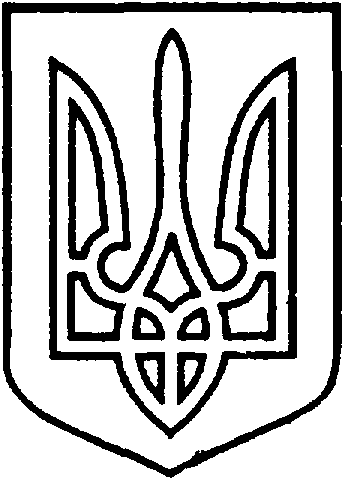 СЄВЄРОДОНЕЦЬКА МІСЬКА ВІЙСЬКОВО-ЦИВІЛЬНА АДМІНІСТРАЦІЯ  СЄВЄРОДОНЕЦЬКОГО РАЙОНУ ЛУГАНСЬКОЇ ОБЛАСТІРОЗПОРЯДЖЕННЯкерівника Сєвєродонецької міської  військово-цивільної адміністрації «__» __________  2021  року                                                             		   № ____Про коригування двоставкового тарифу на теплову енергію та послуги децентралізованого опалення, що поставляє ТОВ «ДЕМ І К» для бюджетної установи м. Сєвєродонецька – Сєвєродонецький ізолятор тимчасового утримання (вул. Партизанська, 16) встановленого розпорядженням керівника Сєвєродонецької міської ВЦА від 02.11.2021    № 2175	Керуючись п.1 ст.4 та п.8 ч.3 ст. 6 Закону України «Про військово-цивільні адміністрації», Законом України від 02.06.2005 № 2633-ІV «Про теплопостачання», Постановою КМУ від 01.06.2011 № 869 «Про забезпечення єдиного підходу до формування тарифів на житлово-комунальні послуги», Наказом Міністерства регіонального розвитку, будівництва та житлово-комунального господарства України від 12.09.2018 № 239 «Про затвердження Порядку розгляду органами місцевого самоврядування розрахунків тарифів на теплову енергію, її виробництво, транспортування та постачання, а також розрахунків тарифів на комунальні послуги поданих для їх встановлення, приймаючи до уваги звернення директора ТОВ «ДЕМ І К» від 17.11.2021          № 6638/09 про коригування двоставкового тарифу на теплову енергію та послуги децентралізованого опалення для бюджетної установи                            м. Сєвєродонецька – Сєвєродонецький ізолятор тимчасового утримання (вул. Партизанська, 16),зобов’язую:Скоригувати двоставковий тариф на теплову енергію та послуги децентралізованого опалення, що поставляє ТОВ «ДЕМ І К» для бюджетної установи м. Сєвєродонецька – Сєвєродонецький ізолятор тимчасового утримання (вул. Партизанська, 16), шляхом внесення змін в розпорядження керівника Сєвєродонецької міської ВЦА від 02.11.2021 № 2175 виклавши  пункт 1 в наступній редакції:		Встановити двоставковий тариф на теплову енергію та послуги децентралізованого опалення, що поставляє ТОВ «ДЕМ І К» для бюджетної установи м. Сєвєродонецька – Сєвєродонецький ізолятор тимчасового утримання (вул. Партизанська, 16), в розмірі:Розпорядження підлягає оприлюдненню.Контроль за виконанням даного розпорядження покласти на заступника керівника Сєвєродонецької міської військово-цивільної адміністрації Олега КУЗЬМІНОВА.	Керівник Сєвєродонецької міськоївійськово-цивільної адміністрації	           Олександр СТРЮК ПоказникиОдиниця виміруРозмір оплати, грн. з ПДВПлата протягом опалювального періодуу т.ч.плата за спожиту теплову енергію, в період опалювального сезонугрн./Гкал2628,84плата за приєднане теплове навантаження (абонентська плата), цілорічно щомісяцягрн./Гкал/год.129869,77